AYUNTAMIENTO CONSTITUCIONAL ZITACUARO, MICHOACAN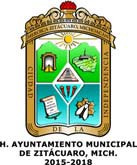 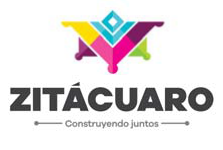 2015-2018Nombre de launidad administrativa.Atribuciones o facultades que se le confiere a cada una de ellas.Vínculo al fundamento legal.Servicios Públicos MunicipalesPara efectos de esta Ley, se considera servicio público toda prestación que tenga por objeto satisfacer necesidades públicas, y que es realizado por la administración pública o por particulares mediante concesión otorgada por la autoridad competente.Los Ayuntamientos del Estado prestarán los siguientes servicios públicos:Agua potable, drenaje, alcantarillado, tratamiento y disposición de sus aguas residuales;Alumbrado público;Limpia, recolección, traslado, tratamiento y disposición final de residuos;Mercados y centrales de abastos;Panteones;Rastro;Calles, parques y jardines y su equipamiento;Seguridad Pública, en los términos del artículo 21 de la Constitución Política de los Estados Unidos Mexicanos;Policía preventiva municipal y tránsito;Los demás que determine el Congreso del Estado, según las condiciones territoriales y socioeconómicas del municipio, así como su capacidad administrativa y financiera; y,Las demás que se determinen conforme a esta Ley y otras disposiciones aplicables. El Gobierno del Estado, podrá asumir una función o la prestación de un servicio público municipal a través de la celebración del convenio respectivo o en su caso elCongreso del Estado, previa solicitud del Ayuntamiento aprobada cuando menos por las dos terceras partes de sus integrantes, declarará que éste se encuentra imposibilitado y resolverá procedente la asunción.Ley Orgánica Municipal del Estado de Michoacán de OcampoFecha de actualización de la informaciónÁrea productora de informaciónResponsable de acceso a la información pública24 de Febrero de 2016C. Efraín Isaac Rangel García Director de Servicios Públicos MunicipalesP.J. Héctor Alejandro Anguiano Jaimes Encargado de Acceso a la Información